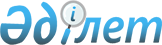 О признании утратившим силу приказа и.о. Министра нефти и газа Республики Казахстан от 21 июля 2010 года № 252 "О внесении изменений в приказ Министра энергетики и минеральных ресурсов Республики Казахстан от 25 сентября 2003 года № 177 "Об утверждении Правил промышленной безопасности при закачке углеводородных газов в продуктивные пласты месторождений углеводородов Республики Казахстан"Приказ Министра нефти и газа Республики Казахстан от 25 декабря 2012 года № 194

      В соответствии с пунктом 1 статьи 43-1 Закона Республики Казахстан от 24 марта 2008 года «О нормативных правовых актах»,ПРИКАЗЫВАЮ:



      1. Признать утратившим силу приказ и.о. Министра нефти и газа

Республики Казахстан от 21 июля 2010 года № 252 «О внесении изменений в приказ Министра энергетики и минеральных ресурсов Республики Казахстан от 25 сентября 2003 года № 177 «Об утверждении Правил промышленной безопасности при закачке углеводородных газов в продуктивные пласты месторождений углеводородов Республики Казахстан» (зарегистрированный в Реестре государственной регистрации нормативных правовых актов за № 6441, опубликованный в газете «Казахстанская правда» от 1 октября 2010 года № 258-259 (26319-26320).



      2. Департаменту развития нефтяной промышленности (Кулмурзин К.С.) в недельный срок направить копию настоящего приказа в Министерство юстиции Республики Казахстан и официальные печатные издания.



      3. Настоящий приказ вступает в силу со дня подписания.      Министр                                    С. Мынбаев      

 СОГЛАСОВАН:

      Министр по чрезвычайным ситуациям

      Республики Казахстан

      ______________ В. Божко

      27 декабря 2012 года
					© 2012. РГП на ПХВ «Институт законодательства и правовой информации Республики Казахстан» Министерства юстиции Республики Казахстан
				